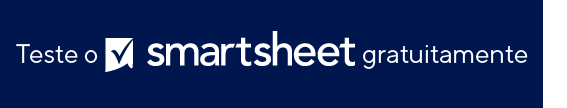 MODELO DE FORMULÁRIO DE ANÁLISE DE DOCUMENTAÇÃO                                  AVISO DE ISENÇÃO DE RESPONSABILIDADEQualquer artigo, modelo ou informação fornecidos pela Smartsheet no site são apenas para referência. Embora nos esforcemos para manter as informações atualizadas e corretas, não fornecemos garantia de qualquer natureza, seja explícita ou implícita, a respeito da integridade, precisão, confiabilidade, adequação ou disponibilidade do site ou das informações, artigos, modelos ou gráficos contidos no site. Portanto, toda confiança que você depositar nessas informações será estritamente por sua própria conta e risco.Nome da empresaNome da empresaNome da empresaSEU LOGOTIPOSEU LOGOTIPOLinha de endereço 1
Linha de endereço 2
Linha de endereço 3
Telefone 1
Telefone 2
E-mailLinha de endereço 1
Linha de endereço 2
Linha de endereço 3
Telefone 1
Telefone 2
E-mailLinha de endereço 1
Linha de endereço 2
Linha de endereço 3
Telefone 1
Telefone 2
E-mailSEU LOGOTIPOSEU LOGOTIPOFORMULÁRIO DE ANÁLISE DE DOCUMENTAÇÃOFORMULÁRIO DE ANÁLISE DE DOCUMENTAÇÃOFORMULÁRIO DE ANÁLISE DE DOCUMENTAÇÃOFORMULÁRIO DE ANÁLISE DE DOCUMENTAÇÃOFORMULÁRIO DE ANÁLISE DE DOCUMENTAÇÃONOME DO PROJETONOME DO PROJETODATA DE ENVIOGERENTE DO PROJETOGERENTE DO PROJETODATA DE REVISÃONOMES DOS COLABORADORESENDEREÇO DO HOME OFFICEPRIMEIRO ENVIO?INFORMAÇÕES DE CONTATOCATEGORIACARGOESPECIFICAÇÃO Nº.DESCRIÇÃO DO PROJETOSTATUSMARQUEDECISÃOCOMENTÁRIOSCOMENTÁRIOSCOMENTÁRIOSACEITOACEITÁVEL, MAS É NECESSÁRIO FAZER ALTERAÇÕESREJEITADO, É NECESSÁRIO FAZER ALTERAÇÕESREJEITADOOBSERVAÇÕESOBSERVAÇÕESOBSERVAÇÕESOBSERVAÇÕESOBSERVAÇÕESNOME DO REVISORNOME DO REVISORASSINATURAASSINATURA